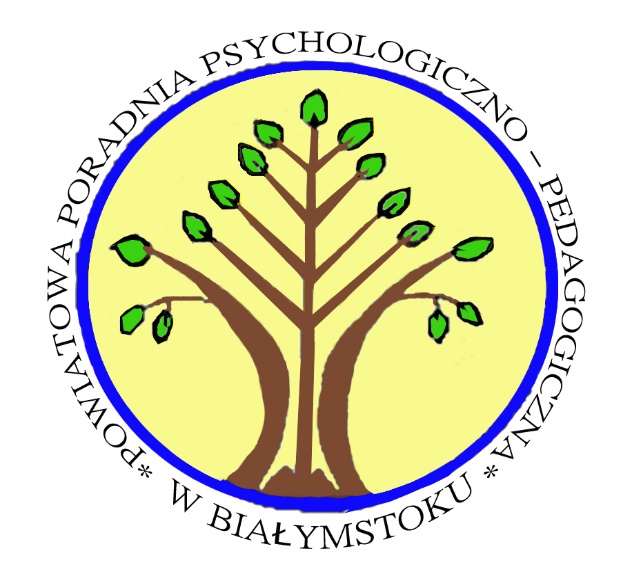     ROK SZKOLNY 2023/2024                                                        OFERTAPOWIATOWEJ PORADNI PSYCHOLOGICZNO–PEDAGOGICZNEJW BIAŁYMSTOKUDLA PRZEDSZKOLI                                                OFERTA DLA NAUCZYCIELI, RODZICÓW I DZIECI Ponadto proponujemy:obserwacje dziecka sprawiającego trudności wychowawcze czy przejawiającego zaburzenia rozwojowe i udzielenie wskazówek do dalszej pracy za zgodą rodziców lub prawnych opiekunów dziecka;porady i konsultacje telefoniczne lub online w formie dyżurów dla rodziców i nauczycieli;indywidualne diagnozy logopedyczne na terenie poradni;przesiewowe badania prognostyczne 5-6 latków;przesiewowe badania słuchu;wstępna diagnoza procesów integracji sensorycznej (SI);trening słuchowy metodą prof. A.A. Tomatisa;neuroterapia Biofeedback. UWAGA!Prosimy o przeanalizowanie i skorzystanie z naszej oferty wpisując na formularzu do 3 form.Realizacja zajęć jest uzależniona od możliwości organizacyjnych poradni. Ustalenie terminu po indywidualnym kontakcie 
z osobami prowadzącymi zajęcia.Odnośnie innych form oraz problemów prosimy o kontakt z osobami odpowiedzialnymi za placówki z danej gminy - aktualne informacje na stronie Poradni.W przypadku realizacji zadań przez pracowników poradni na terenie przedszkola zwracamy się z prośbą o zapewnienie bezpiecznych i higienicznych warunków pobytu zgodnie z zaleceniami GIS i rekomendacjami MEN.WSPOMAGANIE ROZWOJU PRZEDSZKOLI Udział pracowników Powiatowej Poradni Psychologiczno – Pedagogicznej w następujących etapach:- diagnoza problemu rozpoznanego przez przedszkole,- zaplanowanie działań zmierzających do rozwiązania problemu/poprawy funkcjonowania w obszarze problemowym,- monitorowanie realizacji zaplanowanych działań,- podsumowanie efektów i sformułowanie wniosków do dalszego rozwoju przedszkola. Lp.OSOBA PROWADZĄCACzas trwania zajęćCzas trwania zajęćTEMAT I CEL ZAJĘĆTEMAT I CEL ZAJĘĆUCZESTNICYmgr Maria Ostrowiecka45 min.45 min.Profilaktyka logopedycznaCel:- zapoznanie z etapami rozwoju mowy dziecka i znaczeniem korygowania wad wymowy,- wspieranie rozwoju małego dzieckaProfilaktyka logopedycznaCel:- zapoznanie z etapami rozwoju mowy dziecka i znaczeniem korygowania wad wymowy,- wspieranie rozwoju małego dzieckanauczycielemgr Agnieszka Kulmacz90 min.90 min.Trudne rozmowy, sukces spotkania   Cel:- rozpoznanie barier w komunikacji z rodzicami,- poznanie działań sprzyjających współpracy z rodzicamiTrudne rozmowy, sukces spotkania   Cel:- rozpoznanie barier w komunikacji z rodzicami,- poznanie działań sprzyjających współpracy z rodzicaminauczyciele do 25 osóbmgr Piotr Cichocki do uzgodnieniado uzgodnieniaRadzenie sobie z niechcianymi uczuciami, przeciwdziałanie agresjiCel:- przeszkolenie nauczycieli w zakresie prowadzenia zajęć z dziećmi na temat radzenia sobie z niechcianymi uczuciami, przeciwdziałanie przemocyRadzenie sobie z niechcianymi uczuciami, przeciwdziałanie agresjiCel:- przeszkolenie nauczycieli w zakresie prowadzenia zajęć z dziećmi na temat radzenia sobie z niechcianymi uczuciami, przeciwdziałanie przemocynauczyciele, konsultacje indywidualne lub małe grupymgr Anna Wilczyńska45 min.45 min.Gotowość szkolna warunkiem powodzenia w uczeniu się Cel:- zapoznanie z kryteriami dojrzałości szkolnej i jej znaczeniem w karierze  szkolnej dziecka,- podanie wskazówek ułatwiających wstępną adaptację szkolnąGotowość szkolna warunkiem powodzenia w uczeniu się Cel:- zapoznanie z kryteriami dojrzałości szkolnej i jej znaczeniem w karierze  szkolnej dziecka,- podanie wskazówek ułatwiających wstępną adaptację szkolnąrodzice dzieci 6-7 letnichmgr Maria Ostrowiecka45 min.45 min.Profilaktyka zaburzeń mowy, wczesna diagnozaCel:- zapoznanie z etapami rozwoju mowy dziecka oraz metodami stymulującymi jejrozwójProfilaktyka zaburzeń mowy, wczesna diagnozaCel:- zapoznanie z etapami rozwoju mowy dziecka oraz metodami stymulującymi jejrozwójrodzice dzieci w wieku przedszkolnymmgr Piotr Cichocki60 min.60 min.Dziecko niespokojne - nadpobudliwość psychoruchowaCel:- zapoznanie z problemami nadpobudliwości psychoruchowej, przykładowe formy  pomocy dziecku w pokonywaniu trudności związanych z nadpobudliwością  psychoruchowąDziecko niespokojne - nadpobudliwość psychoruchowaCel:- zapoznanie z problemami nadpobudliwości psychoruchowej, przykładowe formy  pomocy dziecku w pokonywaniu trudności związanych z nadpobudliwością  psychoruchowąrodzice dzieci w wieku przedszkolnym - onlinemgr Andrzej Święcicki60 min.60 min.Kompetencje kluczowe u dzieciCel:- rozwijanie kompetencji kluczowych w ramach strategii uczenia się przez całe życieKompetencje kluczowe u dzieciCel:- rozwijanie kompetencji kluczowych w ramach strategii uczenia się przez całe życienauczyciele12.mgr Marta Zawadzka 60-90 min.60-90 min.Dziecko w świecie zmysłówCel:- dostarczenie podstawowej wiedzy nt. wpływu zmysłów na rozwój i funkcjonowanie dziecka,- wypracowanie domowych sposobów stymulacji sensorycznej Dziecko w świecie zmysłówCel:- dostarczenie podstawowej wiedzy nt. wpływu zmysłów na rozwój i funkcjonowanie dziecka,- wypracowanie domowych sposobów stymulacji sensorycznej rodzice przedszkolaków (do 12 osób)13.mgr Krzysztofa Złotorzyńska 60-90 min.60-90 min.Dziecko z niepłynnością mowy w klasie, grupie Cel:- jak wspomóc dziecko z niepełnosprawnościąDziecko z niepłynnością mowy w klasie, grupie Cel:- jak wspomóc dziecko z niepełnosprawnościąnauczyciele 14.mgr Krzysztofa Złotorzyńska 60-90 min.60-90 min.Dziecko z afazją w klasie, grupieCel:- jak wspomóc dziecko z afazją, sposoby oddziaływań Dziecko z afazją w klasie, grupieCel:- jak wspomóc dziecko z afazją, sposoby oddziaływań nauczyciele 15.mgr Justyna Grądzka mgr Justyna Grądzka 60-90 min.60-90 min.Najnowsze metody wspomagające skuteczność terapii logopedycznejCel: - zapoznanie się z najnowszymi metodami wspomagającymi terapię logopedyczną rodzice/nauczyciele rodzice/nauczyciele 15.mgr Justyna Grądzka mgr Justyna Grądzka 60-90 min.60-90 min.Najnowsze metody wspomagające skuteczność terapii logopedycznejCel: - zapoznanie się z najnowszymi metodami wspomagającymi terapię logopedyczną 